UNIVERSITETI I PRISHTINËS 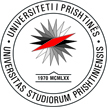 “HASAN PRISHTINA”FAKULTETI I SHKENCAVE MATEMATIKE NATYRORERr. Eqrem Çabej, 10000 Prishtinë, Republika e KosovësTel: +381-38-249-873  E-mail: fshmn@uni-pr.edu  www.uni-pr.eduDekanati i FSHMN-së	                                            	                        Prishtinë,   08.03.2023                                                       N J O F T I M                      Për absolvent lidhur me afatin e marsit 2023 në FSHMNI  -  Njoftohen të gjithë studentët absolvent të nivelit të studimeve bachelor, se nga data 11.03.2023 deri me 15.03.2023, në ora 16:00, do të jetë i hapur SEMS-i për paraqitje të provimeve në afatin e marsit të vitit akademik 2022/2023.II - Afati i marsit është afat plotësues, andaj në këtë afat studentët absolvent kanë të drejtë të paraqesin vetëm nga një provim të vitit të fundit të studimeve.  III - Mbajtja e provimeve do organizohet më datë 18.03.2023, si dhe me datë 25.03.2023. Data dhe ora e mbajtjes së provimeve do të publikohet nga departamentet përkatëse.IV - SEMS-i për vendosjen e notave do të mbetet i hapur deri me datë 05.04.2023.V -  Studentët të cilët nuk i kanë kryer obligimet e pagesës së semestrit dimëror dhe veror nuk kanë të drejtë të paraqesin provime apo të kryejnë shërbime për vitin akademik 2022/2023.                                                                                             Dekanati i FSHMN-së